Отчёт за ноябрь месяц группы «Полянка».В ноябре месяце у нас было две основных темы: «Лес в жизни человека и животных» , «Кто во что одет?» и каждая из них с продолжением на сл.неделю.По теме «Лес в жизни человека и животных» воспитателями группы была проведена следующая работа: организована выставка в группе «Такой необходимый лес!»-Совместно с детьми изготовлены коллективные работы:«Волшебное дерево» и «Осенний лес».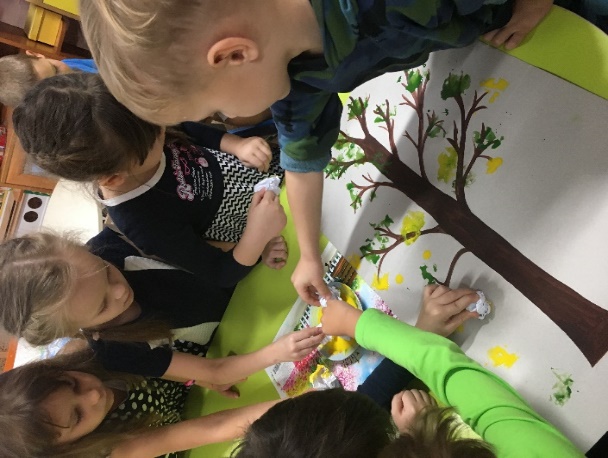 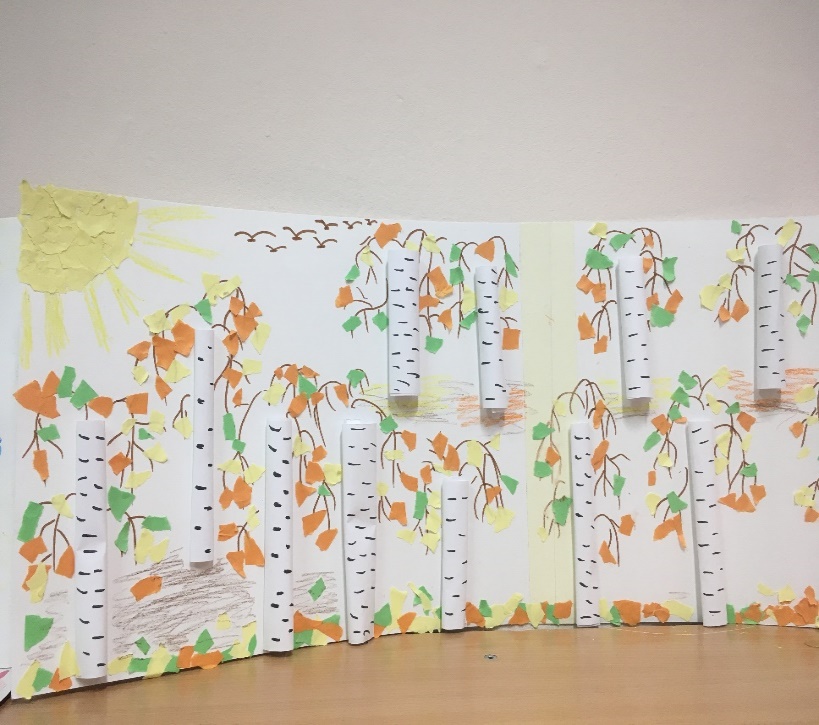 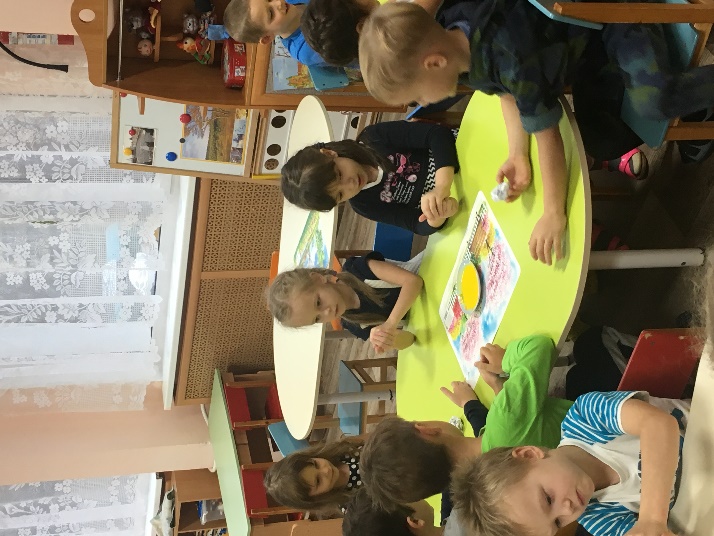 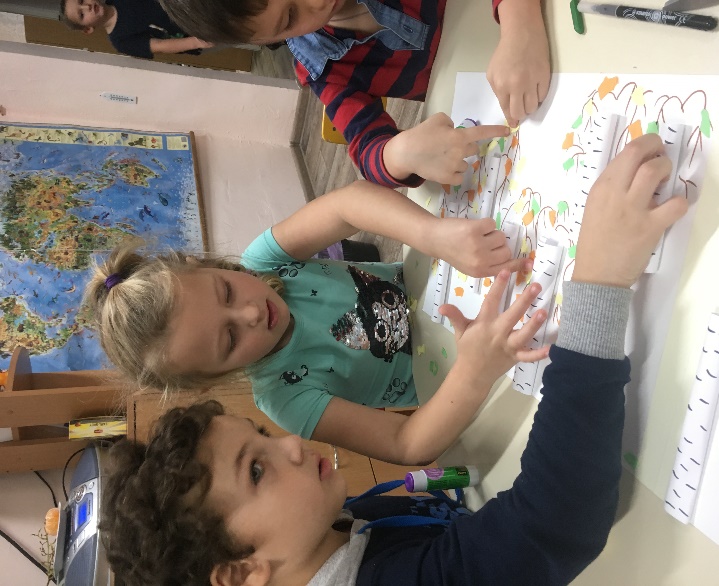               -Совершена экскурсия на поляну «Жили-были».-Изготовлены из пластилина и подручного материала паучки и огородное пугало, нарисованы лисички,сконструйрованы и украшены царские короны.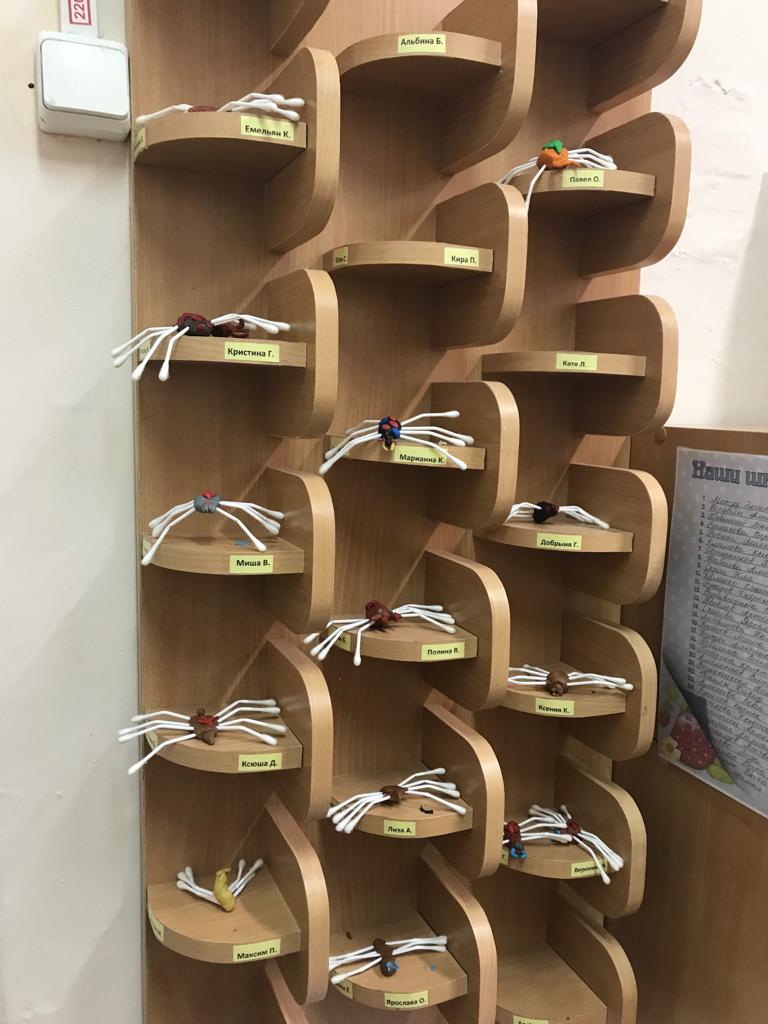 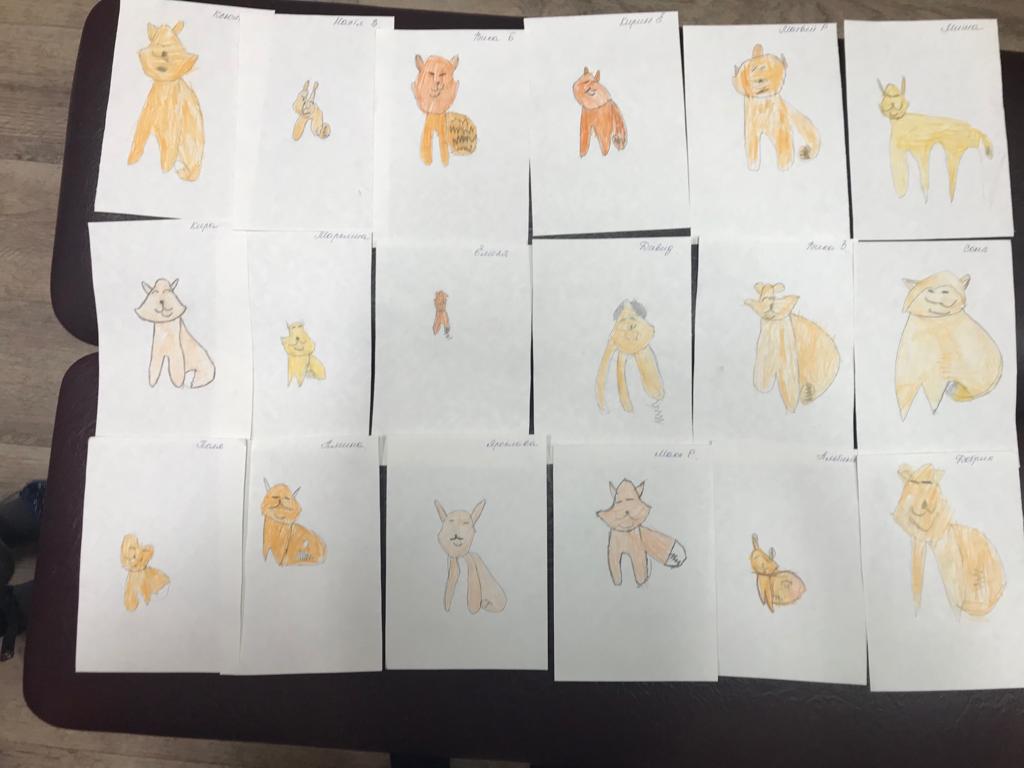 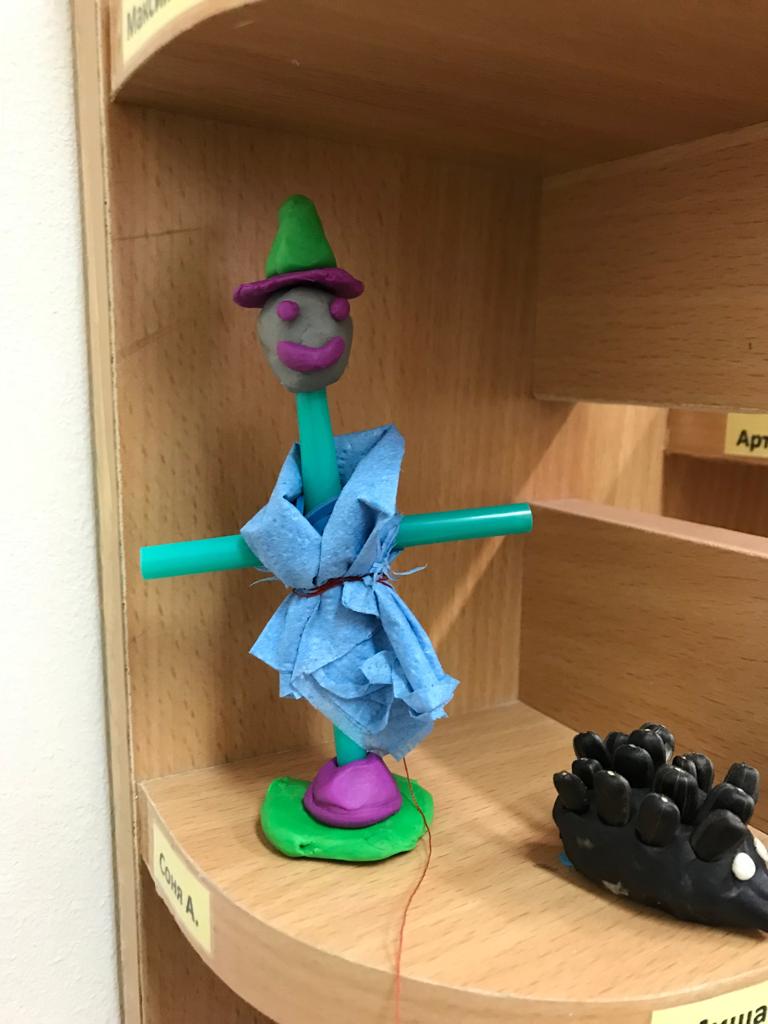 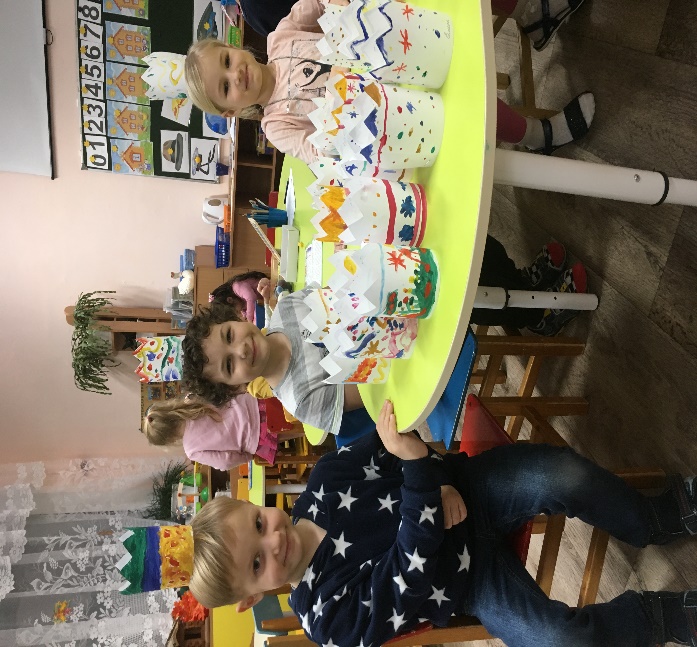 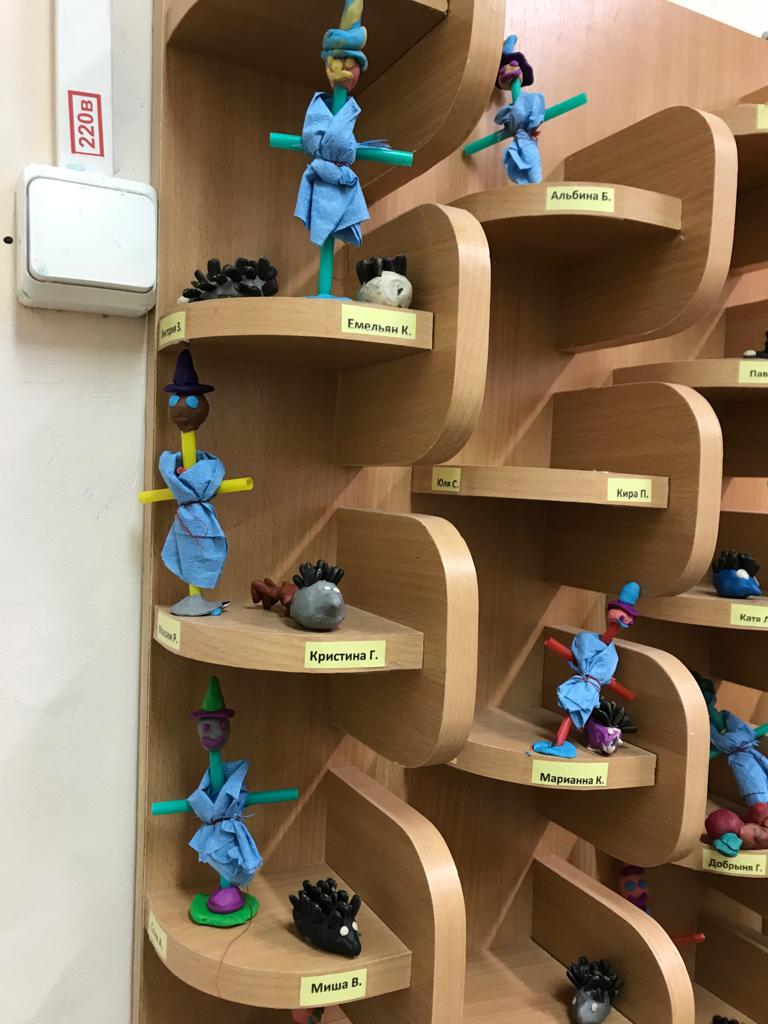 По теме недели «Кто во что одет?»-в группе организована выставка тканей и головных уборов: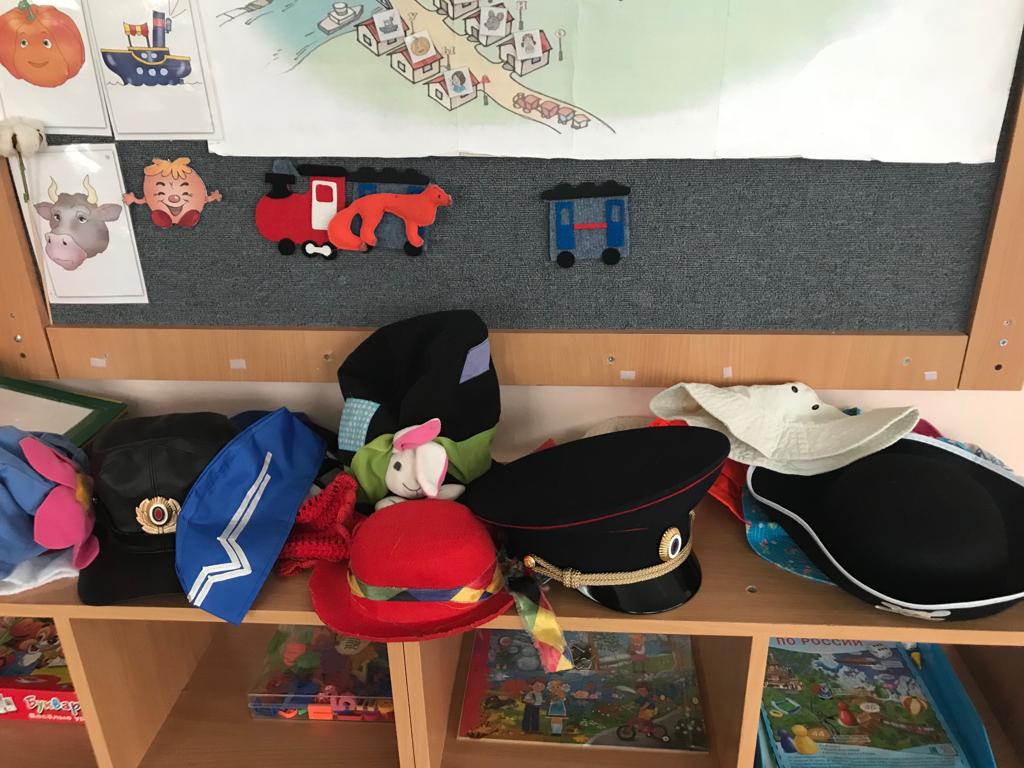 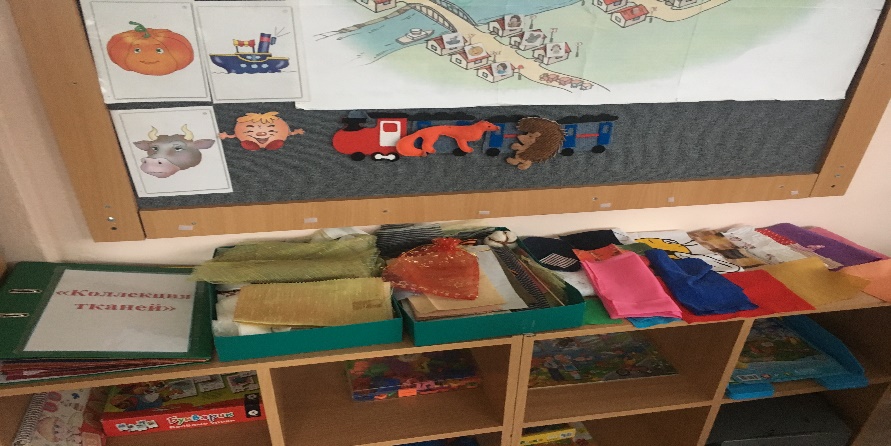 -дети знакомились с профессией «Модельер» и придумывали эскизы  нарядов для своих мам.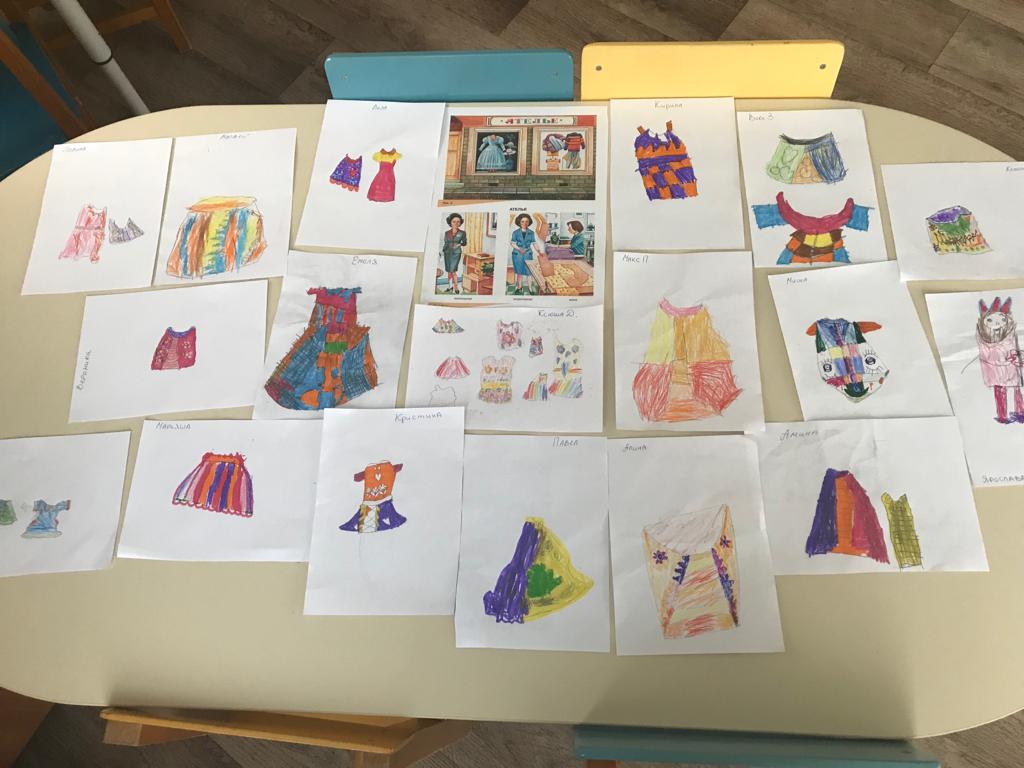 -воспитанники группы совместно с родителями приняли участие в конкурсе поделок и стихов на тему «Пожарная безопасность», проводимом в детском саду. Участники мероприятия были награждены медалями и грамотами.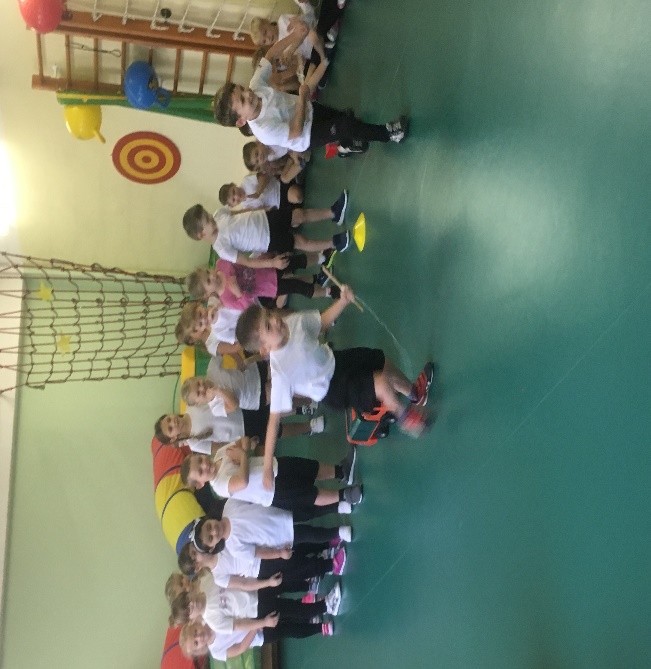 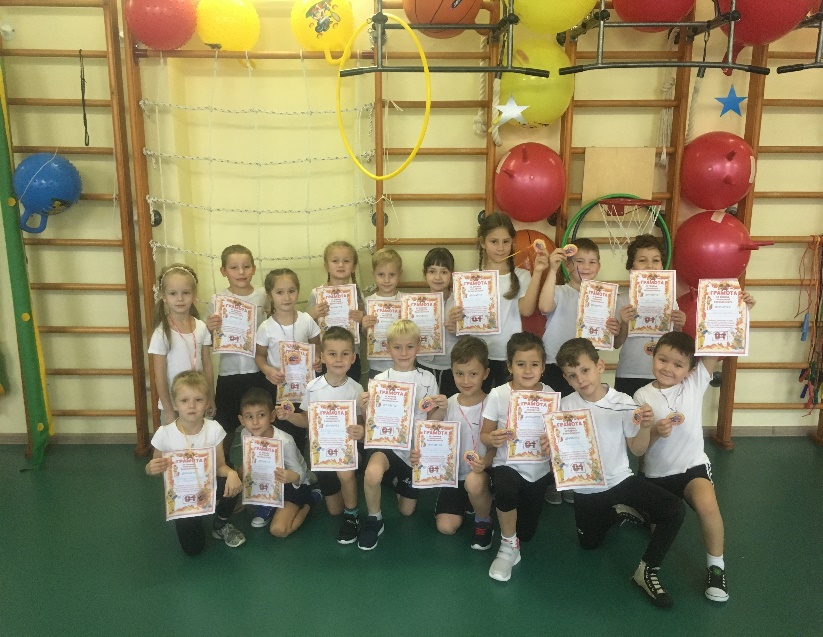 Завершением месяца стал праздник, посвященный «Дню Матери», в программе которого были: мастер-класс «Браслет для мамы из макарон», Галерея рисунков и фотоколлаж, мини-концерт(с песнями и стихами для мамы),фильм-презентация «Моя мама».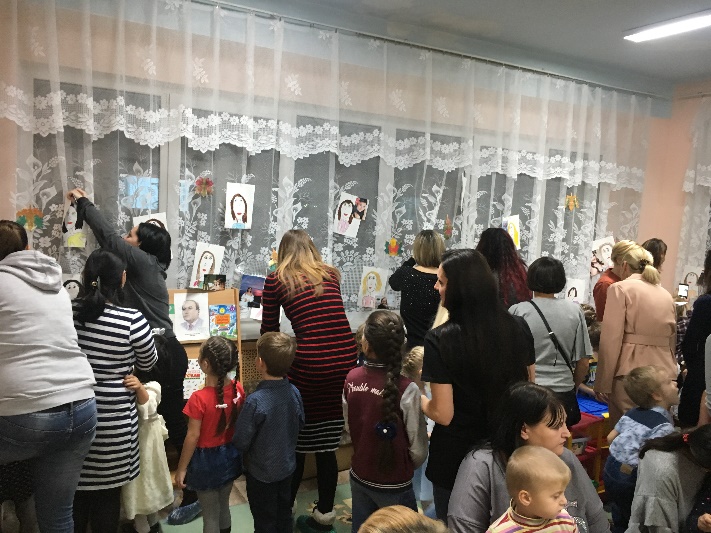 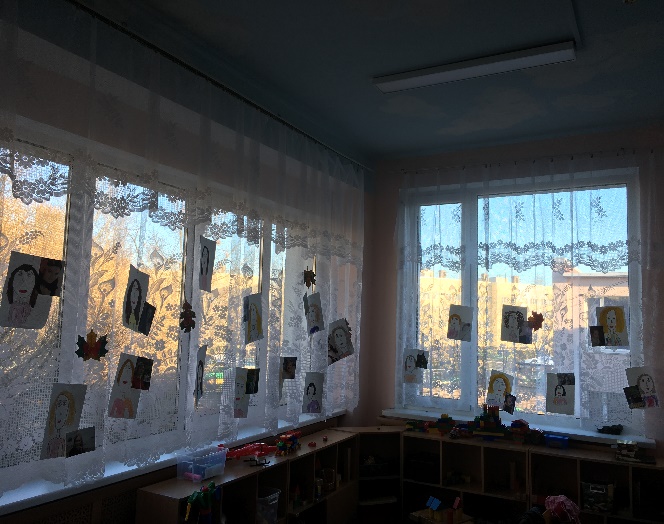 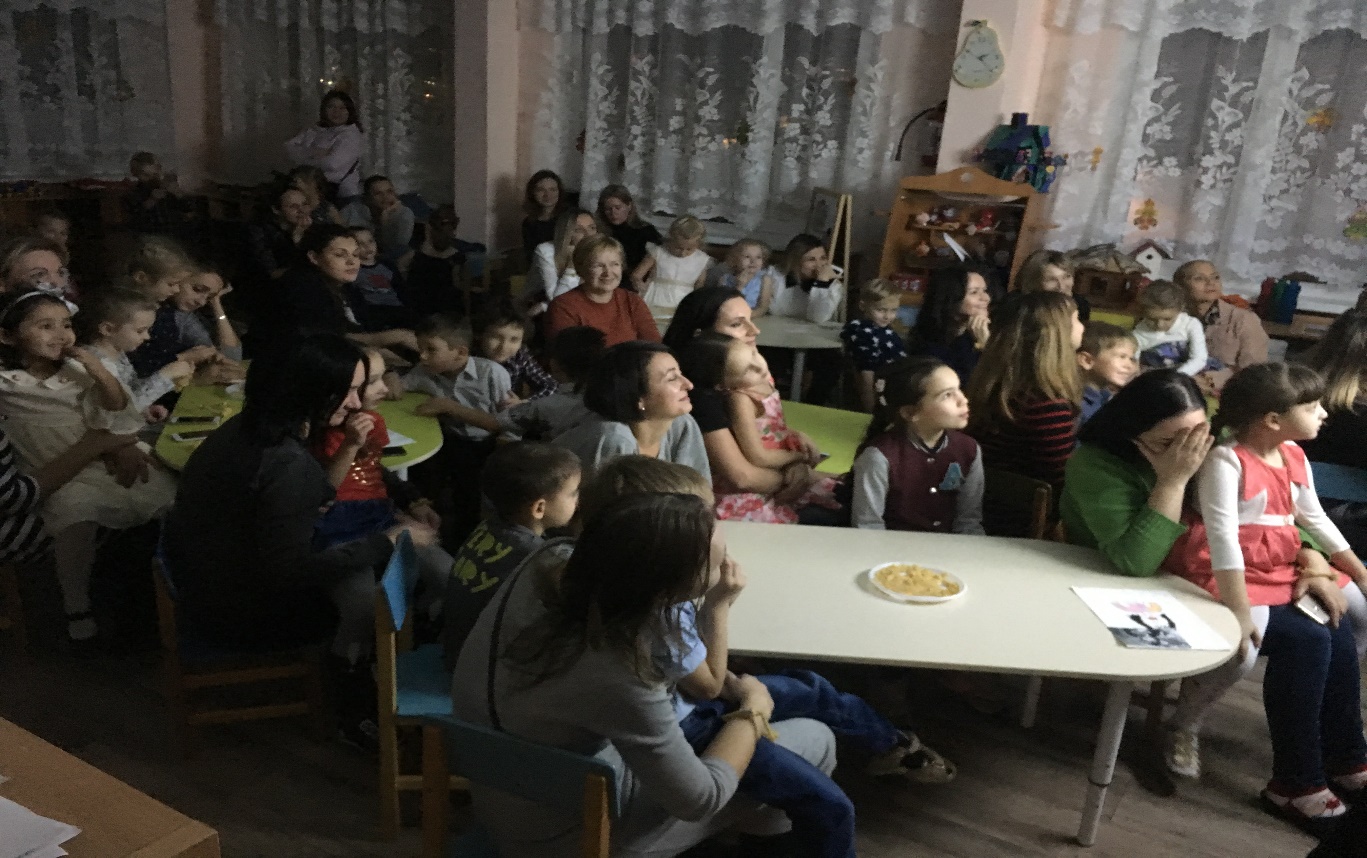 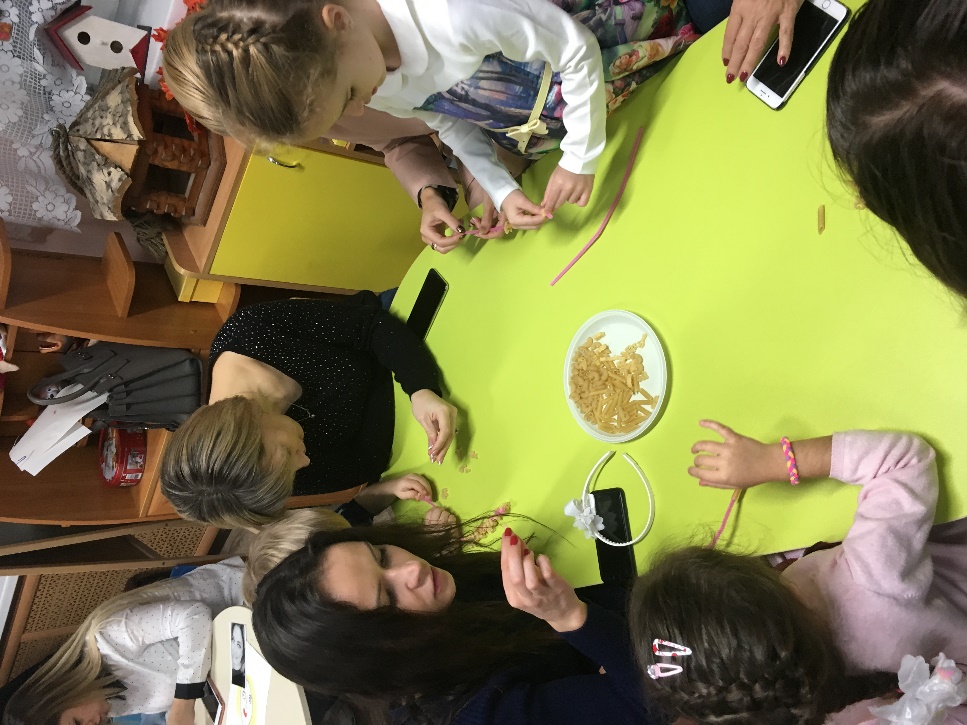 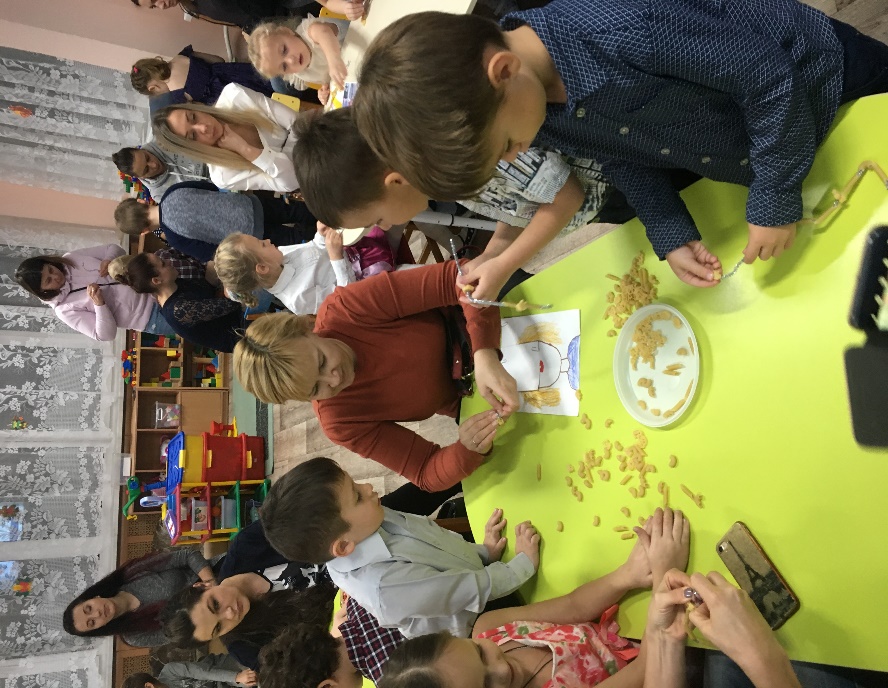 